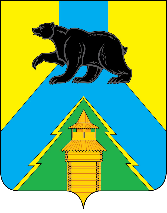 Российская ФедерацияИркутская областьУсть-Удинский районМЭРПОСТАНОВЛЕНИЕ« 31 »     марта      2022 г.  № 168п. Усть-УдаО внесении изменений в Положение о порядке и условиях предоставления платных услуг, определения платы для физических и юридических лиц за услуги, предоставляемые                                                                         муниципальными районными бюджетными                                                                                      учреждениями культуры Усть-Удинского района, утвержденное Постановлением администрации района № 120 от 01.03.2022г.В связи с информацией прокуратуры Усть-Удинского района от 09.03.2022г.               на проект Постановления мэра Усть-Удинского района « Об утверждении Положения о порядке и условиях предоставления платных услуг, определения платы для физических и юридических лиц за услуги, предоставляемые районными бюджетными учреждениями культуры Усть-Удинского района,                                                                                ПОСТАНОВЛЯЕТ:Внести  изменение в положение о  порядке и условиях предоставления платных услуг, определения платы для физических и юридических лиц за услуги, предоставляемые муниципальными районными бюджетными учреждениями культуры Усть-Удинского района, дополнив пункт 7 следующего содержания:«льготы для детей дошкольного возраста, обучающихся, инвалидов, военнослужащих, проходящих военную службу по призыву».Внести изменение в Постановление № 120 от 01.03.2022г., изложив в следующей редакции: «Основами законодательства Российской Федерации от 09.10.1992г.  № 36-12-1»Контроль за исполнением настоящего постановления возложить на заместителя мэра по социальным вопросам Черных О.И.Мэр Усть-Удинского района                                                                    С.Н.ЧемезовУтвержденоПостановлением мэраРМО «Усть-Удинский район»»от 31 марта 2022 г. № 168ПОЛОЖЕНИЕ о порядке и условиях предоставления платных услуг, определения платы для физических и юридических лиц за услуги, предоставляемые муниципальными районными бюджетными учреждениями культуры Усть-Удинского района( редакции изменений, внесенных Постановлением администрации № 168  от 31.03.2022г.)                                                      2022гI. Общие положения	1.1. Положение о порядке и условиях предоставления платных услуг, определения платы для физических и юридических лиц за услуги (далее - Положение), предоставляемые муниципальными районными бюджетными учреждениями культуры Усть-Удинского района (далее Учреждения) определяет цели, задачи, правила и порядок оказания платных услуг, порядок формирования доходов за счёт привлечённых финансовых средств из внебюджетных источников, поступивших от оказания платных услуг.	1.2. Настоящее Положение разработано в соответствии с Бюджетным кодексом Российской Федерации, пунктом 4 ст.9.2 Федерального закона  от 12.01.1996 года № 7-ФЗ «О некоммерческих организациях», «Основами Законодательства Российской Федерации о культуре» (утв. ВС РФ от 12.01.1992 года № 3612-1),  Федеральным законом Российской Федерации  от 08.05.2010 года №83-ФЗ «О внесении изменений в отдельные законодательные акты Российской Федерации в связи с совершенствованием правового положения государственных (муниципальных) учреждений», Уставами Учреждений, а также иными нормативно-правовыми актами, регулирующими деятельность хозяйствующих субъектов.         1.3. Настоящее Положение разработано в целях упорядочения деятельности Учреждений и оказываемых ими платных услуг.          1.4. Предоставление платных услуг осуществляется Учреждениями дополнительно к основной деятельности и не влечет за собой снижения объемов и качества основных услуг, оказываемых в рамках выполнения муниципального задания.1.5. Платные услуги оказываются физическим и юридическим лицам в соответствии с их потребностями на добровольной основе и за счет личных средств граждан, организаций и иных источников, предусмотренных законодательством.        1.6. Деятельность по оказанию платных услуг относится к приносящей доход деятельности Учреждений.1.7. Исполнители оказывает платные услуги в соответствии с настоящим Положением и Уставами Учреждений. 2. Основные понятия и определения         2.1. Исполнители услуги – Учреждения, подведомственные администрации РМО «Усть-Удинский  район», оказывающие платные услуги.         2.2. Потребители услуги - физические и юридические лица, имеющие намерение заказать или приобрести платные услуги лично или для других лиц, представителями которых они являются.         2.3. Платная услуга- услуга, оказываемая Учреждениями физическим и юридическим лицам за плату, согласно перечню таких услуг и прейскуранту, утвержденному в установленном порядке.         2.4. Перечень платных услуг - перечень в рамках разрешенной Уставом деятельности, разрабатываемый исполнителем услуг с учетом потребительского спроса, и утверждаемый главой районной администрации.3.  Цели и задачи оказания платных услуг 3.1. Настоящее Положение определяет правовые, экономические, организационные основы предоставления платных услуг Учреждением населению и организациям. 3.2. Платные услуги оказываются Учреждениями с целью всестороннего удовлетворения культурных и духовно-нравственных потребностей граждан и юридических лиц согласно перечню платных услуг, повышения эффективности работы, улучшения качества услуг, привлечения дополнительных финансовых средств, для обеспечения развития и совершенствования услуг учреждениями культуры.	3.3. Задачами оказания платных услуг являются:- создание благоприятных условий для сохранения и  развития культурного наследия;- укрепление материально-технической базы учреждений культуры;- использование современных методов и форм работы;- поддержка и развитие информационных ресурсов в сфере культуры;-  упорядочение ценообразования на платные услуги, оказываемые Учреждениями;- обеспечение возможности планирования финансово-экономических показателей;- удовлетворение спроса населения.4. Правила, условия и порядок оказания платных услуг            4.1. Учреждения, изучая потребность населения в платных услугах, самостоятельно определяют перечень платных услуг, по согласованию с органами, осуществляющими функции и полномочия учредителя.	4.2. Платные услуги, оказываемые Учреждениями, предоставляются Потребителю на основании типового Договора, билета (с указанием в них номера, суммы оплаты) или иного документа, подтверждающего оплату Потребителем услуги (квитанция установленной формы).	4.3. Учреждения обязаны до заключения Договора предоставить Потребителю достоверную информацию об учреждении и оказываемых услугах (в том числе путем размещения информации на сайте и информационных стендах).          4.4. При предоставлении платных услуг сохраняется установленный режим работы Учреждения.          4.5. Платные услуги осуществляются штатными работниками Учреждения, либо привлеченными специалистами.         4.6. Руководство деятельностью Учреждения по оказанию платных услуг осуществляет руководитель Учреждения, который несет ответственность за качество оказания платных услуг, осуществляет административное руководство, контролирует и несет ответственность за финансово-хозяйственную деятельность.         4.7. Средства от платных услуг, поступающие по безналичному расчету, перечисляются Потребителем на лицевой счет Учреждения. Моментом оплаты услуг считается дата фактической уплаты средств.        4.8. При расчете с населением, оплата за оказание платных услуг производится с применением специальных бланков строгой отчетности.5. Примерный перечень платных услуг         5.1. На возмездной основе Учреждениями оказываются услуги, не входящие в обязательные гарантированные бесплатные услуги, оказываемые бюджетным учреждением в соответствии с его уставом и целями создания.5.2. Виды платных услуг определяются с учетом имеющихся условий для предоставления данных услуг, в соответствии с прейскурантами, утвержденными Учредителем. 5.3. Учреждениями, в соответствии с Уставами, могут оказываться следующие виды платных услуг:5.3.1. Услуги Дома культуры: организация и проведение танцевальных вечеров (дискотек), тематических игровых развлекательно-познавательных программ для молодежи и детей младшего возраста, концертов с участием творческих коллективов, заказных культурно-досуговых мероприятий, новогодних, семейных и детских праздников, показ кинофильмов;Услуги по вспомогательной деятельности: разработка сценариев, постановочная работа по заявкам физических и юридических лиц; услуги звукозаписи; предоставление в аренду сценических (концертных) площадок, помещений; прокат специализированного оборудования, костюмов;Услуги специалистов: услуги ведущего программы, звукооператора, обучение в платных кружках.	5.3.2. Услуги библиотеки: ксерокопирование документов, печать фотографий на фотобумаге, создание презентаций; продажа собственной издательской продукции; ламинирование, брошюрование, аренда оборудования, печать на цветном, черно-белом принтере.           5.3.3.Услуги музея: экскурсионное обслуживание групп, подбор и предоставление информации по музейным материалам, копирование материалов из фондов музея.6. Размер платы за услуги         6.1. Цены (тарифы) на платные услуги устанавливаются Учреждениями самостоятельно, исходя из их производственной себестоимости и рентабельности, с учетом составляющих их производственных операций, технической оснащенности и т.п., а также установленных налогов и сборов и утверждаются Учредителем.         6.2.   Размер платы за услуги определяются на основании:	- размера расчетных и расчетно-нормативных затрат на оказание Учреждениями услуг по основным видам деятельности, а также на содержание имущества Учреждения с учетом анализа фактических затрат учреждения на оказание платных услуг по основным видам деятельности в предшествующие периоды;	- прогнозной информации о динамике изменения уровня цен (тарифов), входящих в состав затрат Учреждения на оказание платных услуг по основным видам деятельности, включая регулируемые государством цены на товары, работы, услуги субъектов естественных монополий;	- анализа существующих и прогнозируемых объема рыночных предложений на аналогичные услуги и уровня цен (тарифов) на них;	- анализа существующего и прогнозируемого объема спроса на услуги по различным категориям граждан.	6.3. Утвержденный размер платы за оказание платных услуг может быть изменен не ранее, чем через один календарный год после их установления, если иное не предусмотрено действующим законодательством Российской Федерации.7. Порядок предоставления льгот на платные услуги для определенных категорий граждан	7.1 Учреждение в соответствии с действующим законодательством Российской Федерации и с учетом финансовых, материально-технических и организационных возможностей при предоставлении платных услуг устанавливает льготы для отдельных категорий граждан: для детей дошкольного возраста, обучающихся, инвалидов, военнослужащих, проходящих военную службу по призыву.	7.2.  Льготы устанавливаются приказом руководителя Учреждения по согласованию с учредителем. В приказе отражаются виды и размер льгот, а также условия и время их предоставления, в т. ч. перечень документов, при предъявлении которых предоставляются льготы.	7.3.  Информация о порядке посещения на льготных условиях платных услуг размещается в доступных для посетителей зонах здания, на сайтах учреждения.                   8. Порядок расходования средств, полученных от оказания платных услуг	8.1. Денежные средства, полученные от оказания платных услуг, расходуются на следующие цели:	- материальное стимулирование работников учреждений культуры;	- укрепление материально-технической базы учреждений культуры (расходы на содержание зданий, текущий ремонт, приобретение канцтоваров, прочие текущие расходы).                       9. Ответственность сторон по оказанию и получению платных услуг, контроль за качеством оказываемых платных услуг		9.1. Ответственность за организацию и качество платных услуг возлагается на руководителя Учреждения.		9.2. Исполнитель оказывает платные услуги в порядке и в сроки, определенные Договором.		9.3. За неисполнение или ненадлежащее исполнение обязательств по Договору стороны несут ответственность, предусмотренную действующим законодательством Российской Федерации.		9.4. Споры, возникающие между Потребителем и Исполнителем, разрешаются по согласованию сторон либо в порядке, установленном действующим законодательством Российской Федерации.Заведующая отделом культуры администрации Усть-Удинского района                                                               З.В.Полевова